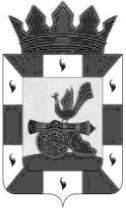 АДМИНИСТРАЦИЯ МУНИЦИПАЛЬНОГО ОБРАЗОВАНИЯ «СМОЛЕНСКИЙ РАЙОН» СМОЛЕНСКОЙ ОБЛАСТИР А С П О Р Я Ж Е Н И Еот 10.01.2020 № 3-рОб утверждении графика проведения тестирования ВФСК ГТО в муниципальном образовании «Смоленский район» Смоленской области на 2020 год       1.Утвердить график проведения тестирования Всероссийского физкультурно-спортивного комплекса «Готов к труду и обороне» (далее – ВФСК ГТО) в муниципальном образовании «Смоленский район» Смоленской области на 2020 год согласно приложению.       2. Настоящее распоряжение опубликовать в газете «Сельская правда» и разместить на официальном сайте Администрации муниципального образования «Смоленский район» Смоленской области.Глава муниципального образования«Смоленский район» Смоленской области                         О.Н. Павлюченкова                                       Приложение                                         УТВЕРЖДЕН                                                                       распоряжением Администрации                                                                   муниципального образования                                                     «Смоленский район»                                                    Смоленской области                                                    от 10.01.2020 № 3-рГРАФИК проведения тестирования ВФСК ГТО в муниципальном образовании «Смоленский район» Смоленской областина 2020 год№Тесты комплекса ГТО, применяемые на местах тестированияМеста проведения тестированияДата проведенияСтупени ВФСК ГТО1рывок гири 16 кгМуниципальное бюджетное учреждение Физкультурно-оздоровительный комплекс  Смоленского района;Спортивный зал МБОУ Касплянской СШ муниципального образования «Смоленский район» Смоленской области;Спортивный зал Сметанинского КСК – филиал МБУК КТ «Районный дом культуры» муниципального образования «Смоленский район» Смоленской области;Спортивный зал МБУК КТ «Районный дом культуры» муниципального образования «Смоленский район» Смоленской области19.01.202016.02.202015.03.202019.04.202020.09.202018.10.202015.11.202020.12.20206-92подтягивание из виса на высокой перекладине и подтягивание из виса лежа на низкой перекладине 90 см Муниципальное бюджетное учреждение Физкультурно-оздоровительный комплекс  Смоленского района;Спортивный зал МБОУ Касплянской СШ муниципального образования «Смоленский район» Смоленской области;Спортивный зал Сметанинского КСК – филиал МБУК КТ «Районный дом культуры» муниципального образования «Смоленский район» Смоленской области;Спортивный зал МБУК КТ «Районный дом культуры» муниципального образования «Смоленский район» Смоленской области19.01.202016.02.202015.03.202019.04.202020.09.202018.10.202015.11.202020.12.20206-113сгибание и разгибание рук в упоре лежаМуниципальное бюджетное учреждение Физкультурно-оздоровительный комплекс  Смоленского района;Спортивный зал МБОУ Касплянской СШ муниципального образования «Смоленский район» Смоленской области;Спортивный зал Сметанинского КСК – филиал МБУК КТ «Районный дом культуры» муниципального образования «Смоленский район» Смоленской области;Спортивный зал МБУК КТ «Районный дом культуры» муниципального образования «Смоленский район» Смоленской области19.01.202016.02.202015.03.202019.04.202020.09.202018.10.202015.11.202020.12.20206-94сгибание и разгибание рук в упоре о гимнастическую скамьюМуниципальное бюджетное учреждение Физкультурно-оздоровительный комплекс  Смоленского района;Спортивный зал МБОУ Касплянской СШ муниципального образования «Смоленский район» Смоленской области;Спортивный зал Сметанинского КСК – филиал МБУК КТ «Районный дом культуры» муниципального образования «Смоленский район» Смоленской области;Спортивный зал МБУК КТ «Районный дом культуры» муниципального образования «Смоленский район» Смоленской области19.01.202016.02.202015.03.202019.04.202020.09.202018.10.202015.11.202020.12.2020105сгибание и разгибание рук в упоре о сиденье стулаМуниципальное бюджетное учреждение Физкультурно-оздоровительный комплекс  Смоленского района;Спортивный зал МБОУ Касплянской СШ муниципального образования «Смоленский район» Смоленской области;Спортивный зал Сметанинского КСК – филиал МБУК КТ «Районный дом культуры» муниципального образования «Смоленский район» Смоленской области;Спортивный зал МБУК КТ «Районный дом культуры» муниципального образования «Смоленский район» Смоленской области19.01.202016.02.202015.03.202019.04.202020.09.202018.10.202015.11.202020.12.2020116наклон вперед из положения стоя с прямыми ногами на гимнастической скамьеМуниципальное бюджетное учреждение Физкультурно-оздоровительный комплекс  Смоленского района;Спортивный зал МБОУ Касплянской СШ муниципального образования «Смоленский район» Смоленской области;Спортивный зал Сметанинского КСК – филиал МБУК КТ «Районный дом культуры» муниципального образования «Смоленский район» Смоленской области;Спортивный зал МБУК КТ «Районный дом культуры» муниципального образования «Смоленский район» Смоленской области19.01.202016.02.202015.03.202019.04.202020.09.202018.10.202015.11.202020.12.20206-77поднимание туловища из положения лежа на спине (количество раз за 1 минуту)Муниципальное бюджетное учреждение Физкультурно-оздоровительный комплекс  Смоленского района;Спортивный зал МБОУ Касплянской СШ муниципального образования «Смоленский район» Смоленской области;Спортивный зал Сметанинского КСК – филиал МБУК КТ «Районный дом культуры» муниципального образования «Смоленский район» Смоленской области;Спортивный зал МБУК КТ «Районный дом культуры» муниципального образования «Смоленский район» Смоленской области19.01.202016.02.202015.03.202019.04.202020.09.202018.10.202015.11.202020.12.20206-118прыжок в длину с места толчком двумя ногамиМуниципальное бюджетное учреждение Физкультурно-оздоровительный комплекс  Смоленского района;Спортивный зал МБОУ Касплянской СШ муниципального образования «Смоленский район» Смоленской области;Спортивный зал Сметанинского КСК – филиал МБУК КТ «Районный дом культуры» муниципального образования «Смоленский район» Смоленской области;Спортивный зал МБУК КТ «Районный дом культуры» муниципального образования «Смоленский район» Смоленской области19.01.202016.02.202015.03.202019.04.202020.09.202018.10.202015.11.202020.12.20206-79рывок гири 16 кгСпортивный зал МБОУ Касплянской СШ муниципального образования «Смоленский район» Смоленской области;Муниципальное бюджетное общеобразовательное учреждение Печерская средняя школа Смоленского района Смоленской области; МБОУ Пригорская СШ муниципального образования «Смоленский район» Смоленской области;Спортивный зал Сметанинского КСК – филиал МБУК КТ «Районный дом культуры» муниципального образования «Смоленский район» Смоленской области12.03.202022.10.20205-610челночный бег 3x10мСпортивный зал МБОУ Касплянской СШ муниципального образования «Смоленский район» Смоленской области;Муниципальное бюджетное общеобразовательное учреждение Печерская средняя школа Смоленского района Смоленской области; МБОУ Пригорская СШ муниципального образования «Смоленский район» Смоленской области;Спортивный зал Сметанинского КСК – филиал МБУК КТ «Районный дом культуры» муниципального образования «Смоленский район» Смоленской области09.04.2020111метание теннисного мяча в цель 6м (количество попаданий)Спортивный зал МБОУ Касплянской СШ муниципального образования «Смоленский район» Смоленской области;Муниципальное бюджетное общеобразовательное учреждение Печерская средняя школа Смоленского района Смоленской области; МБОУ Пригорская СШ муниципального образования «Смоленский район» Смоленской области;Спортивный зал Сметанинского КСК – филиал МБУК КТ «Районный дом культуры» муниципального образования «Смоленский район» Смоленской области09.04.2020112подтягивание из виса на высокой и низкой перекладине Спортивный зал МБОУ Касплянской СШ муниципального образования «Смоленский район» Смоленской области;Муниципальное бюджетное общеобразовательное учреждение Печерская средняя школа Смоленского района Смоленской области; МБОУ Пригорская СШ муниципального образования «Смоленский район» Смоленской области;Спортивный зал Сметанинского КСК – филиал МБУК КТ «Районный дом культуры» муниципального образования «Смоленский район» Смоленской области09.04.20201-312подтягивание из виса на высокой и низкой перекладине Спортивный зал МБОУ Касплянской СШ муниципального образования «Смоленский район» Смоленской области;Муниципальное бюджетное общеобразовательное учреждение Печерская средняя школа Смоленского района Смоленской области; МБОУ Пригорская СШ муниципального образования «Смоленский район» Смоленской области;Спортивный зал Сметанинского КСК – филиал МБУК КТ «Районный дом культуры» муниципального образования «Смоленский район» Смоленской области12.03.202022.10.20204-613Спортивный зал МБОУ Касплянской СШ муниципального образования «Смоленский район» Смоленской области;Муниципальное бюджетное общеобразовательное учреждение Печерская средняя школа Смоленского района Смоленской области; МБОУ Пригорская СШ муниципального образования «Смоленский район» Смоленской области;Спортивный зал Сметанинского КСК – филиал МБУК КТ «Районный дом культуры» муниципального образования «Смоленский район» Смоленской области13сгибание и разгибание рук в упоре лежаСпортивный зал МБОУ Касплянской СШ муниципального образования «Смоленский район» Смоленской области;Муниципальное бюджетное общеобразовательное учреждение Печерская средняя школа Смоленского района Смоленской области; МБОУ Пригорская СШ муниципального образования «Смоленский район» Смоленской области;Спортивный зал Сметанинского КСК – филиал МБУК КТ «Районный дом культуры» муниципального образования «Смоленский район» Смоленской области09.04.20201-313сгибание и разгибание рук в упоре лежаСпортивный зал МБОУ Касплянской СШ муниципального образования «Смоленский район» Смоленской области;Муниципальное бюджетное общеобразовательное учреждение Печерская средняя школа Смоленского района Смоленской области; МБОУ Пригорская СШ муниципального образования «Смоленский район» Смоленской области;Спортивный зал Сметанинского КСК – филиал МБУК КТ «Районный дом культуры» муниципального образования «Смоленский район» Смоленской области12.03.202022.10.20204-614наклон вперед из положения стоя с прямыми ногами на гимнастической скамьеСпортивный зал МБОУ Касплянской СШ муниципального образования «Смоленский район» Смоленской области;Муниципальное бюджетное общеобразовательное учреждение Печерская средняя школа Смоленского района Смоленской области; МБОУ Пригорская СШ муниципального образования «Смоленский район» Смоленской области;Спортивный зал Сметанинского КСК – филиал МБУК КТ «Районный дом культуры» муниципального образования «Смоленский район» Смоленской области09.04.20201-314наклон вперед из положения стоя с прямыми ногами на гимнастической скамьеСпортивный зал МБОУ Касплянской СШ муниципального образования «Смоленский район» Смоленской области;Муниципальное бюджетное общеобразовательное учреждение Печерская средняя школа Смоленского района Смоленской области; МБОУ Пригорская СШ муниципального образования «Смоленский район» Смоленской области;Спортивный зал Сметанинского КСК – филиал МБУК КТ «Районный дом культуры» муниципального образования «Смоленский район» Смоленской области12.03.202022.10.20204-615поднимание туловища из положения лежа на спине (количество раз за 1 минуту)Спортивный зал МБОУ Касплянской СШ муниципального образования «Смоленский район» Смоленской области;Муниципальное бюджетное общеобразовательное учреждение Печерская средняя школа Смоленского района Смоленской области; МБОУ Пригорская СШ муниципального образования «Смоленский район» Смоленской области;Спортивный зал Сметанинского КСК – филиал МБУК КТ «Районный дом культуры» муниципального образования «Смоленский район» Смоленской области09.04.20201-315поднимание туловища из положения лежа на спине (количество раз за 1 минуту)Спортивный зал МБОУ Касплянской СШ муниципального образования «Смоленский район» Смоленской области;Муниципальное бюджетное общеобразовательное учреждение Печерская средняя школа Смоленского района Смоленской области; МБОУ Пригорская СШ муниципального образования «Смоленский район» Смоленской области;Спортивный зал Сметанинского КСК – филиал МБУК КТ «Районный дом культуры» муниципального образования «Смоленский район» Смоленской области12.03.202022.10.20204-616прыжок в длину с места толчком двумя ногамиСпортивный зал МБОУ Касплянской СШ муниципального образования «Смоленский район» Смоленской области;Муниципальное бюджетное общеобразовательное учреждение Печерская средняя школа Смоленского района Смоленской области; МБОУ Пригорская СШ муниципального образования «Смоленский район» Смоленской области;Спортивный зал Сметанинского КСК – филиал МБУК КТ «Районный дом культуры» муниципального образования «Смоленский район» Смоленской области09.04.20201-316прыжок в длину с места толчком двумя ногамиСпортивный зал МБОУ Касплянской СШ муниципального образования «Смоленский район» Смоленской области;Муниципальное бюджетное общеобразовательное учреждение Печерская средняя школа Смоленского района Смоленской области; МБОУ Пригорская СШ муниципального образования «Смоленский район» Смоленской области;Спортивный зал Сметанинского КСК – филиал МБУК КТ «Районный дом культуры» муниципального образования «Смоленский район» Смоленской области12.03.202022.10.20204-617челночный бег 3x10мСпортивный зал МБОУ Касплянской СШ муниципального образования «Смоленский район» Смоленской области;Муниципальное бюджетное общеобразовательное учреждение Печерская средняя школа Смоленского района Смоленской области; МБОУ Пригорская СШ муниципального образования «Смоленский район» Смоленской области;Спортивный зал Сметанинского КСК – филиал МБУК КТ «Районный дом культуры» муниципального образования «Смоленский район» Смоленской области12.03.202022.10.20204-618смешанное передвижение на 1000мсмешанное передвижение по пересеченной местности на 1кмМКУ «СК «Пригорское» муниципального образования «Смоленский район» Смоленской области14.05.2020119бег на 30м, 60м, 100м, 1000м, 1500м, 2000м, 3000м (соревнования учащихся образовательных учреждений Смоленского района по легкой атлетике)МКУ «СК «Пригорское» муниципального образования «Смоленский район» Смоленской области14.05.20201-319бег на 30м, 60м, 100м, 1000м, 1500м, 2000м, 3000м (соревнования учащихся образовательных учреждений Смоленского района по легкой атлетике)МКУ «СК «Пригорское» муниципального образования «Смоленский район» Смоленской области24.09.20204-620кросс на 2км, 3км, 5км (бег по пересеченной местности)МКУ «СК «Пригорское» муниципального образования «Смоленский район» Смоленской области14.05.20202-320кросс на 2км, 3км, 5км (бег по пересеченной местности)МКУ «СК «Пригорское» муниципального образования «Смоленский район» Смоленской области24.09.20204-621бег на 30м, 60м, 100м,  2000м, 3000м  (соревнования трудящихся Смоленского района по легкой атлетике)МКУ «СК «Пригорское» муниципального образования «Смоленский район» Смоленской области26.04.202017.05.202021.06.202027.09.202018.10.20206-922кросс на 2км, 3км, 5км (бег по пересеченной местности)МКУ «СК «Пригорское» муниципального образования «Смоленский район» Смоленской области26.04.202017.05.202021.06.202027.09.202018.10.20206-923прыжок в длину с разбега (соревнования учащихся образовательных учреждений Смоленского района по легкой атлетике)МКУ «СК «Пригорское» муниципального образования «Смоленский район» Смоленской области14.05.20202-323прыжок в длину с разбега (соревнования учащихся образовательных учреждений Смоленского района по легкой атлетике)МКУ «СК «Пригорское» муниципального образования «Смоленский район» Смоленской области24.09.20204-623прыжок в длину с разбегаМКУ «СК «Пригорское» муниципального образования «Смоленский район» Смоленской области26.04.202017.05.202021.06.202027.09.202018.10.2020624метание спортивного снаряда (соревнования учащихся образовательных учреждений Смоленского района по легкой атлетике)МКУ «СК «Пригорское» муниципального образования «Смоленский район» Смоленской области14.05.20202-324метание спортивного снаряда (соревнования учащихся образовательных учреждений Смоленского района по легкой атлетике)МКУ «СК «Пригорское» муниципального образования «Смоленский район» Смоленской области24.09.20204-624метание спортивного снарядаМКУ «СК «Пригорское» муниципального образования «Смоленский район» Смоленской области26.04.202017.05.202021.06.202027.09.202018.10.2020625скандинавская ходьба на 3 км смешанное передвижение по пересеченной местности на 2км, 3км смешанное передвижение на 2000мМКУ «СК «Пригорское» муниципального образования «Смоленский район» Смоленской области26.04.202017.05.202021.06.202027.09.202018.10.20209-1126бег на лыжах 1км, 2 км МКУ «СК «Пригорское» муниципального образования «Смоленский район» Смоленской области11.02.20201-326бег на лыжах 3км, 5км (соревнования учащихся образовательных учреждений Смоленского района)МКУ «СК «Пригорское» муниципального образования «Смоленский район» Смоленской области28.01.20204-626бег на лыжах 2км, 3км, 5кмпередвижение на лыжах на 2 км, на 3 км МКУ «СК «Пригорское» муниципального образования «Смоленский район» Смоленской области02.02.202016.02.202020.12.20206-910-1127туристский поход с проверкой туристских навыковПо назначению комиссии по внедрению ВФСК ГТО в муниципальном образовании «Смоленский район» Смоленской областиПо согласованию3-627туристский поход с проверкой туристских навыковПо назначению комиссии по внедрению ВФСК ГТО в муниципальном образовании «Смоленский район» Смоленской областиПо согласованию6-928плавание 25 м Центр тестирования ФГБОУ ВПО СГАФКСТ(по согласованию)По согласованию128плавание 50 мЦентр тестирования ФГБОУ ВПО СГАФКСТ(по согласованию)По согласованию2-628плавание 50 мЦентр тестирования ФГБОУ ВПО СГАФКСТ(по согласованию)По согласованию6-928плавание 25 мЦентр тестирования ФГБОУ ВПО СГАФКСТ(по согласованию)По согласованию10-1129стрельба из пневматической винтовки, стрельба из электронного оружияПо назначению комиссии по внедрению ВФСК ГТО в муниципальном образовании «Смоленский район» Смоленской областиПо согласованию3-629стрельба из пневматической винтовки, стрельба из электронного оружияПо назначению комиссии по внедрению ВФСК ГТО в муниципальном образовании «Смоленский район» Смоленской областиПо согласованию6-930самозащита без оружияПо назначению комиссии по внедрению ВФСК ГТО в муниципальном образовании «Смоленский район» Смоленской областиПо согласованию4-631фестиваль ВФСК ГТО среди учащихся образовательных учреждений Смоленского района МКУ «СК «Пригорское» муниципального образования «Смоленский район» Смоленской области;МБОУ Пригорская СШ муниципального образования «Смоленский район» Смоленской области; Спортивный зал МБУК КТ «Районный дом культуры» муниципального образования «Смоленский район» Смоленской области; Муниципальное бюджетное учреждение Физкультурно-оздоровительный комплекс  Смоленского района;24.04.20201-632фестиваль ВФСК ГТО среди трудящихся Смоленского районаМКУ «СК «Пригорское» муниципального образования «Смоленский район» Смоленской области;МБОУ Пригорская СШ муниципального образования «Смоленский район» Смоленской области; Спортивный зал МБУК КТ «Районный дом культуры» муниципального образования «Смоленский район» Смоленской области; Муниципальное бюджетное учреждение Физкультурно-оздоровительный комплекс  Смоленского района;26.04.20206-11